ПОСТАНОВЛЕНИЕАдминистрации  Бобровского   сельского  поселенияСерафимовичского муниципального  района   Волгоградской  области_______________________________________________________________       № 45                                                                   25 июля 2019 года. «Об утверждении схемы расположения земельного участка или земельных участков  на кадастровом плане территории»           Руководствуясь статьей 11.10 Земельного кодекса Российской Федерации, администрация Бобровского сельского поселения  Серафимовичского муниципального   района Волгоградской области постановляет:1. Утвердить прилагаемую к настоящему постановлению «Схему расположения земельного участка или земельных участков на кадастровом плане территории» подготовленную применительно к земельному участку, с кадастровым номером  34:27:130001:ЗУ1, ориентировочная площадь 469814  кв.м., расположенного по адресу: Волгоградская область, Серафимовичский район, х. Базки , с видом разрешенного использования: водные объекты, категорий земель: земли сельскохозяйственного назначения.2. Срок действия настоящего постановления составляет два года, по истечении которого оно утрачивает силу.Глава Бобровскогосельского поселения:          ______________ /С.П. Попов/Схема расположения земельного участка или земельных участков на кадастровом плане территорииУтвержденаУтвержденаУтвержденаУтвержденаПостановлением  администрацииПостановлением  администрацииПостановлением  администрацииПостановлением  администрации(наименование документа об утверждении, включая наименования(наименование документа об утверждении, включая наименования(наименование документа об утверждении, включая наименования(наименование документа об утверждении, включая наименованияБобровского сельского поселенияБобровского сельского поселенияБобровского сельского поселенияБобровского сельского поселенияорганов государственной власти или органов местногоорганов государственной власти или органов местногоорганов государственной власти или органов местногоорганов государственной власти или органов местногоСерафимовичского муниципального районаСерафимовичского муниципального районаСерафимовичского муниципального районаСерафимовичского муниципального районасамоуправления, принявших решение об утверждении схемысамоуправления, принявших решение об утверждении схемысамоуправления, принявших решение об утверждении схемысамоуправления, принявших решение об утверждении схемыВолгоградской областиВолгоградской областиВолгоградской областиВолгоградской областиили подписавших соглашение о перераспределении земельных участков)или подписавших соглашение о перераспределении земельных участков)или подписавших соглашение о перераспределении земельных участков)или подписавших соглашение о перераспределении земельных участков)от25.07.2019г№45Условный номер земельного участка  :ЗУ1Условный номер земельного участка  :ЗУ1Условный номер земельного участка  :ЗУ1Площадь земельного участка 469814 м2Площадь земельного участка 469814 м2Площадь земельного участка 469814 м2Обозначение характерных точек границКоординаты, мКоординаты, мОбозначение характерных точек границХY1231561149,931278100,212561166,001278135,193561253,351278214,704561338,381278257,405561365,501278259,296561386,421278275,987561600,321278373,948561678,861278407,699561643,101278412,0310561588,771278464,4711561603,021278474,8712561623,281278488,6013561607,601278506,3414561592,801278487,5415561581,311278472,1916561564,711278544,2217561443,641278715,0418561397,021278739,1319561360,331278725,9620561343,871278702,3921561353,211278683,5222561303,971278637,8823561280,131278594,5524561169,021278522,1025561152,111278497,3726561123,081278492,4927560947,311278332,8428560877,671278299,9929560768,631278259,2530560772,091278256,2531560798,441278189,4932560750,041278159,2733560749,191278120,8834560703,211278044,3035560670,111277967,8136560667,771277875,9337560606,171277843,9338560522,191277739,9139560477,471277752,5740560324,581277571,3641560435,001277514,7442560515,231277543,0443560622,821277536,4444560653,031277547,7645560696,431277577,9746560904,071277734,6347560913,181277742,1748560944,471277836,3749560972,351277846,6050561017,441277897,2351561019,011277913,4852560994,341277973,0853561017,691278011,221561149,931278100,21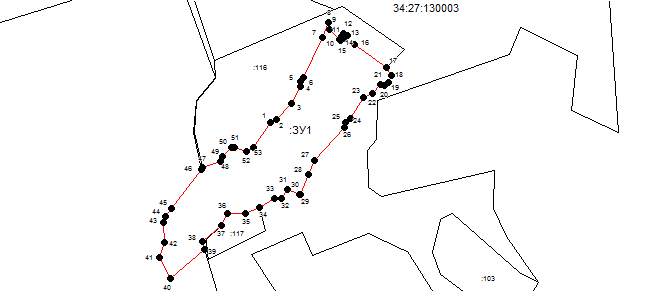 Система координат: МСК-34Масштаб 1:20000Условные обозначения: